RINGKASAN 	ANDI WIRMAN, NPM 1010016211032. Studi Penangkapan Alat Tangkap Long Line Dengan Kapal KM. Jala Jana 05 Di Perairan Pantai Sumatera Barat,  Dibimbing oleh Bapak Ir. Yuspardianto, M.Si sebagai pembimbing I dan Bapak Bukhari, S.Pi., M.Si sebagai pembimbing II.	Penelitian ini bertujuan untuk mengkaji Alat Tangkap Long Line Dengan Kapal KM. Jala Jana 05 Di Perairan Pantai Sumatera Barat meliputi teknik pengoperasian alat tangkap long line, daerah penangkapan ikan dan jenis ikan hasil tangkapan alat tangkap long line	Metode yang digunakan adalah Metode Deskriptif dengan melakukan pengamatan dan pengukuran langsung kelapangan dan mengikuti secara langsung bagaimana alat tangkap long line beroperasi dilaut, melakukan wawancara kepada Nakhoda dan ABK KM. JALA JANA 05  serta mempelajari secara mendalam tentang alat tangkap long line tersebut sehingga dapat memberikan gambaran tentang keadaan yang sebenarnya.	Alat tangkap long line yang dioperasikan pada KM. JALA JANA 05 terdiri dari : Radio Bouy, Pelampung (Float), Tali Pelampung, Tali Utama (Main Line), Tali Cabang, Kili-Kili (Swifel), Pancing (Hook) dan Umpan. Jenis ikan hasil tangkapan alat tangkapan long line yang dioperasikan pada KM. JALA JANA 05  yaitu merupakan ikan – ikan pelagis diantaranya yaitu  Cakalang (Katsuwonus pelamis),Tuna Sirip Kuning (Thunnus albacores) dan Pari (Batoidea)KATA PENGANTAR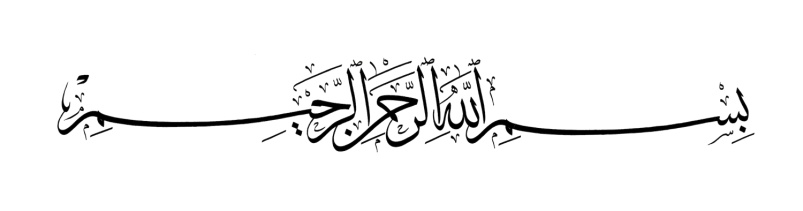         Dengan mengucapkan syukur Alhamdulillah kehadirat Allah SWT. Shalawat dan salam selalu tercurahkan kepada Rasulullah SAW. Berkat limpahan dan rahmat – Nya penulis dapat menyelesaikan penulisan skripsi dengan judul “Studi Penangkapan Alat Tangkap Long Line Dengan Kapal Km. Jala Jana 05 Di Perairan Pantai Sumatera Barat”         Dalam penyusunan skripsi ini penulis banyak mendapat rintangan, baik itu yang datang dari diri penulis maupun yang datang dari luar. Namun dengan penuh kesabaran dan terutama pertolongan dari Allah SWT akhirnya penulisan skripsi ini dapat terselesaikan berkat bantuan dari berbagai pihak. Untuk itu penulis mengucapkan terima kasih dengan tulus dan sedalam-dalamnya kepada Bapak Ir. Yuspardianto, M.Si selaku Pembimbing I dan Bapak Bukhari, S.Pi., M.Si selaku Pembimbing II serta semua pihak yang telah banyak membantu sehingga penulisan skripsi ini dapat selesai.         Penulis menyadari bahwa penulisan skripsi ini jauh dari sempurna untuk itu segala kritik dan saran yang bersifat membangun dari semua pihak selalu penulis harapkan.							Padang,    Juli 2017PenulisDAFTAR ISIIsi									        HalamanRINGKASAN		iKATA PENGANTAR		iiDAFTAR ISI		iiiDAFTAR TABEL		vDAFTAR GAMBAR 		viDAFTAR LAMPIRAN		vii 1.  PENDAHULUAN		1	1.1 Latar Belakang		1	1.2 Tujuan Manfaat Penelitian		5	1.3 Batasan Masalah		5 2.  TINJAUAN PUSTAKA		6	2.1 Penangkapan Ikan secara Umum		6	2.2 Alat Tangkap Long line		10	2.3 Desain Kapal		17	2.4 Daerah Penangkapan		19 	2.5 Perawatan AlatTangkap		213.  METODELOGI PENELITIAN		22	3.1 Waktu dan Tempat Penelitian		22	3.2 Materi Penelitian		22	3.3 Metode Penelitian		22	3.4 Prosedur Penelitian		24	3.5 Pengumpulan Data		25	3.6 Analisis Data		254.  HASIL DAN PEMBAHASAN		26	4.1 Keadaan Umum daerah Penelitian		26	4.2 Alat Tangkap Long Line		28	4.3 Kapal Long Line		32	4.4 Metode Penangkapan Alat Tangkap Long Line		33	4.5 Hasil Tangkap		365.  KESIMPULAN DAN SARAN		40	5.1 Kesimpulan		40	5.2 Saran		40DAFTAR PUSTAKA		41LAMPIRAN		43DAFTAR TABELTabel 									        Halaman1. Alat dan Bahan Penelitian Yang Digunakan		222. Ukuran Masing-masing Bagian Alat Tangkap Long Line dan Kapal 		233. Jumlah Alat Tangkap dan Ikan yang Tertangkap 		274. Daerah Penangkapan dan Hasil Tangkapan Long Line 		33DAFTAR GAMBARGambar								        Halaman1. Konstruksi Alat Tangkap Long Line		122. Alat Tangkap Long Line 		173. Bagian-bagian Alat Tangkap Long Line		284. Tali Utama (Main Line) 		295. Tali Pelampung 		296. Tali Cabang		307. Pancing (Hook)		308. Radio Bouy		319. Pelampung (Float)		3110. Ikan Layang (Detapterus russelli)		3211. KM. Jala Jana 05 		33DAFTAR LAMPIRANLampiran								        Halaman1. Peta Lokasi Penelitian		442. Dokumentasi Penelitian 		463. Dokumentasi Hasil Tangkapan 		47